R.3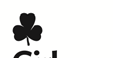 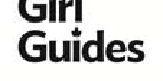 We protect and respect your privacy. Your personal information is used only for the purposes stated on or indicated by the form. For complete details, see our Privacy Statement at www.girlguides.ca.Revised February 2018	page 1 of 1Awards ApplicationAwards ApplicationAwards ApplicationAwards ApplicationAwards ApplicationNominee’s Name (person you are nominating)Nominee’s Name (person you are nominating)Nominee’s Name (person you are nominating)Nominee’s Name (person you are nominating)Nominee’s Name (person you are nominating)Nominee’s Name (person you are nominating)iMIS NumberiMIS NumberPresentation DatePresentation Date☐AwardAwardApproval NeededApproval NeededApproval NeededRequirementsRequirementsRequirementsRequirementsPlease only send copies of letters of supportPlease only send copies of letters of supportPlease only send copies of letters of supportPlease only send copies of letters of supportPlease only send copies of letters of support☐Letter of CommendationLetter of CommendationAwarding CouncilAwarding CouncilAwarding CouncilLetter describing service to GuidingLetter describing service to GuidingLetter describing service to GuidingLetter describing service to Guiding☐Gold Thanks PinGold Thanks PinAwarding CouncilAwarding CouncilAwarding CouncilLetter describing service to GuidingLetter describing service to GuidingLetter describing service to GuidingLetter describing service to Guiding☐Unit Guider AwardUnit Guider AwardAwarding CouncilAwarding CouncilAwarding CouncilTwo letters of supportTwo letters of supportTwo letters of supportTwo letters of support☐Bronze☐Bronze☐Silver☐Silver☐Gold☐Gold☐Commissioner/ACL AwardCommissioner/ACL AwardAwarding CouncilAwarding CouncilAwarding CouncilTwo letters of supportTwo letters of supportTwo letters of supportTwo letters of support☐Merit AwardMerit AwardAwarding CouncilAwarding CouncilAwarding CouncilTwo letters of supportTwo letters of supportTwo letters of supportTwo letters of support☐Bronze☐Bronze☐Silver☐Silver☐Gold☐Gold☐Team AwardTeam AwardAwarding CouncilAwarding CouncilAwarding CouncilTwo letters of supportTwo letters of supportTwo letters of supportTwo letters of support☐Medal of MeritMedal of MeritProvincial CouncilProvincial CouncilProvincial CouncilTwo letters of supportTwo letters of supportTwo letters of supportTwo letters of support☐BeaverBeaverNational CouncilNational CouncilNational CouncilTwo letters of support; recipient has a Medal of MeritTwo letters of support; recipient has a Medal of MeritTwo letters of support; recipient has a Medal of MeritTwo letters of support; recipient has a Medal of MeritTwo letters of support; recipient has a Medal of Merit☐Gold Maple LeafGold Maple LeafNational CouncilNational CouncilNational CouncilTwo letters of support; recipient has a BeaverTwo letters of support; recipient has a BeaverTwo letters of support; recipient has a BeaverTwo letters of support; recipient has a BeaverTwo letters of support; recipient has a Beaver☐Honorary Life AwardHonorary Life AwardNational CouncilNational CouncilNational CouncilThree letters of support; required feeThree letters of support; required feeThree letters of support; required feeThree letters of support; required fee☐Fortitude AwardFortitude AwardNational CouncilNational CouncilNational CouncilTwo letters of supportTwo letters of supportTwo letters of supportTwo letters of support☐Posthumous☐Posthumous☐Valour AwardValour AwardNational CouncilNational CouncilNational CouncilTwo letters of supportTwo letters of supportTwo letters of supportTwo letters of support☐Posthumous☐Posthumous☐Area/Community AwardArea/Community AwardArea/Community CouncilArea/Community CouncilArea/Community CouncilSee Commissioner/ACL for requirementsSee Commissioner/ACL for requirementsSee Commissioner/ACL for requirementsSee Commissioner/ACL for requirements☐Provincial AwardProvincial AwardProvincial CouncilProvincial CouncilProvincial CouncilSee Provincial Council for requirementsSee Provincial Council for requirementsSee Provincial Council for requirementsSee Provincial Council for requirements☐Silver Thanks Pin (non‐Silver Thanks Pin (non‐Awarding CouncilAwarding CouncilAwarding CouncilLetter describing service to GuidingLetter describing service to GuidingLetter describing service to GuidingLetter describing service to Guidingmembers)members)ApprovalApprovalName and PositionName and PositioniMIS NumberEmailEmailDateRecommended by:Recommended by:Recommended by:Local Council:Local Council:Local Council:Provincial Council:Provincial Council:Provincial Council:(if required)(if required)(if required)National Council:National Council:National Council:(if required)(if required)(if required)